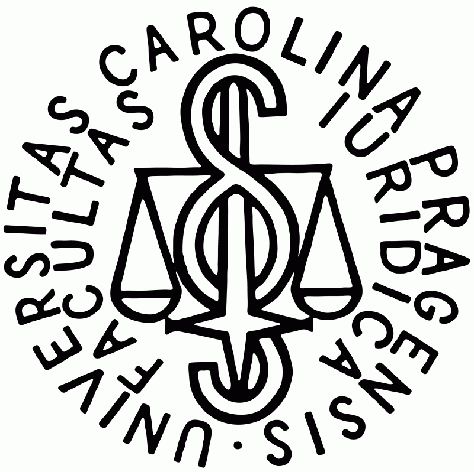 Univerzita Karlova 
Právnická fakultaUniverzita Karlova 
Právnická fakultaUniverzita Karlova 
Právnická fakultaUniverzita Karlova 
Právnická fakultaUniverzita Karlova 
Právnická fakultaUniverzita Karlova 
Právnická fakultanám. Curieových 7, 116 40 Praha 1
tel: 221 005 340
fax: 221 005 340nám. Curieových 7, 116 40 Praha 1
tel: 221 005 340
fax: 221 005 340nám. Curieových 7, 116 40 Praha 1
tel: 221 005 340
fax: 221 005 340nám. Curieových 7, 116 40 Praha 1
tel: 221 005 340
fax: 221 005 340nám. Curieových 7, 116 40 Praha 1
tel: 221 005 340
fax: 221 005 340nám. Curieových 7, 116 40 Praha 1
tel: 221 005 340
fax: 221 005 340IČO: 00216208
DIČ: CZ00216208IČO: 00216208
DIČ: CZ00216208IČO: 00216208
DIČ: CZ00216208Bankovní spojení:
Komerční Banka Praha 2
číslo účtu 85738011/0100Bankovní spojení:
Komerční Banka Praha 2
číslo účtu 85738011/0100Bankovní spojení:
Komerční Banka Praha 2
číslo účtu 85738011/0100Naše značkaNaše značkaNaše značkaNaše značkaNaše značkaObjednávka č.: Objednávka č.: Objednávka č.: /2019DODAVATELDODAVATELDODAVATELDODAVATELDODAVATELV Praze dne V Praze dne V Praze dne V Praze dne V Praze dne Objednávám u Vás:Objednávám u Vás:Objednávám u Vás:Objednávám u Vás:Objednávám u Vás:Objednávám u Vás:Objednávám u Vás:Objednávám u Vás:Seznam v přílozeSeznam v přílozeSeznam v přílozeSeznam v přílozeSeznam v přílozeSeznam v přílozeSeznam v přílozeSeznam v přílozeCena: Platba: fakturouÚčetní středisko: Cena: Platba: fakturouÚčetní středisko: Cena: Platba: fakturouÚčetní středisko: Cena: Platba: fakturouÚčetní středisko: Cena: Platba: fakturouÚčetní středisko: Cena: Platba: fakturouÚčetní středisko: Cena: Platba: fakturouÚčetní středisko: Cena: Platba: fakturouÚčetní středisko: S pozdravemS pozdravemS pozdravemS pozdravem